苗栗縣私立中興高級商工職業學校100學年度高職優質化校際交流活動-「光隆家商」參訪活動照片-1參訪時間：101年07月04日（星期三）14:00-19:00   簡報地點：本校圖書室             參加人員：兩校校長及處室單位主管苗栗縣私立中興高級商工職業學校100學年度高職優質化校際交流活動-「光隆家商」參訪活動照片-2參訪時間：101年07月04日（星期三）14:00-19:00   簡報地點：本校圖書室             參加人員：兩校校長及處室單位主管苗栗縣私立中興高級商工職業學校100學年度高職優質化校際交流活動-「光隆家商」參訪活動照片-3參訪時間：101年07月04日（星期三）14:00-19:00   簡報地點：本校圖書室             參加人員：兩校校長及處室單位主管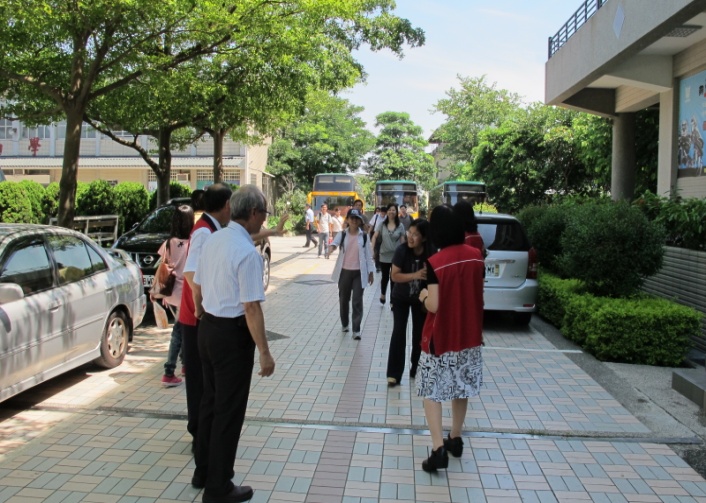 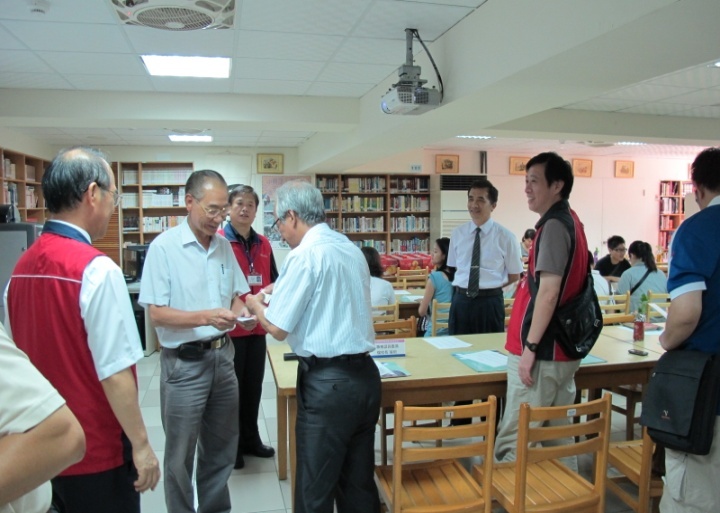 照片說明：學校同仁歡迎光隆家商師長照片說明：洪董事長與楊校長相見歡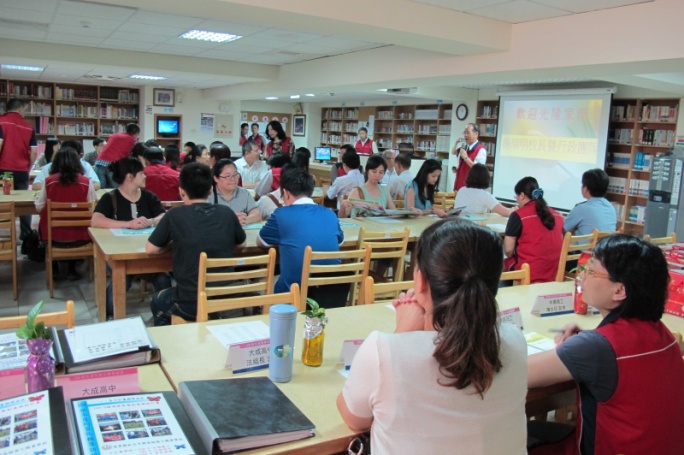 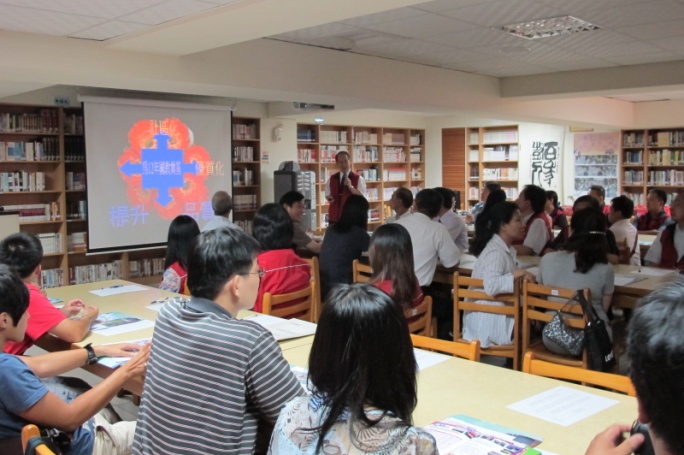 照片說明： 古校長做學校介紹簡報照片說明：古校長做學校介紹簡報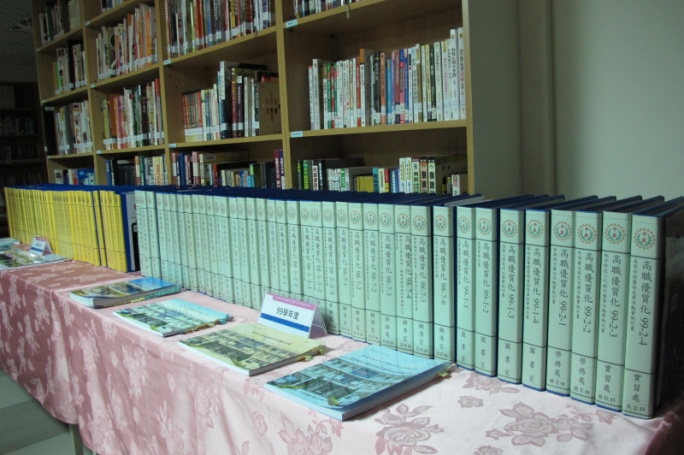 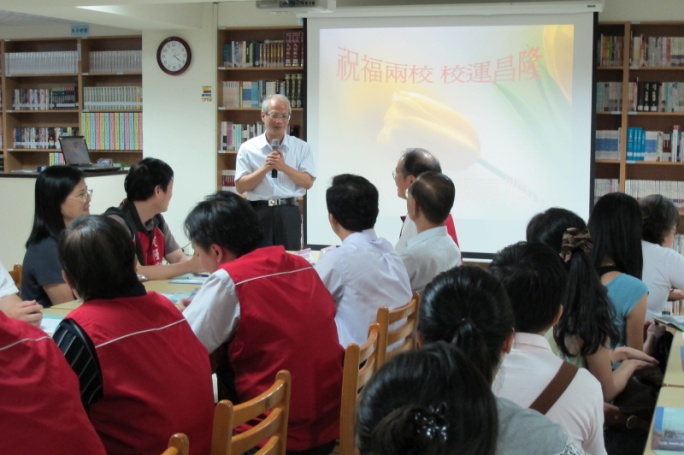 照片說明：本校高職優質化卷宗夾照片說明： 楊瑞明校長致感謝詞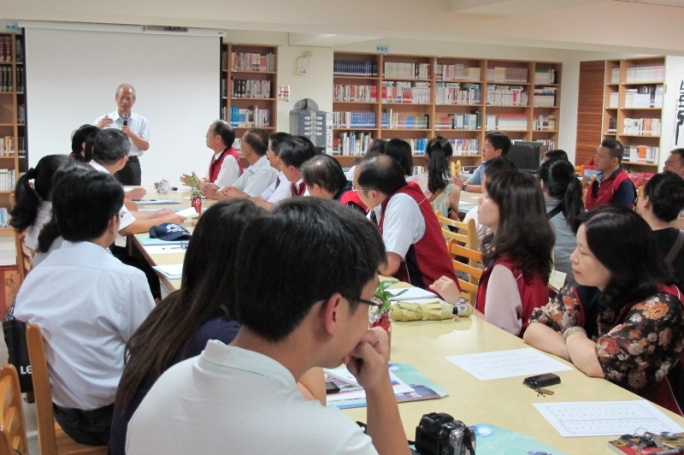 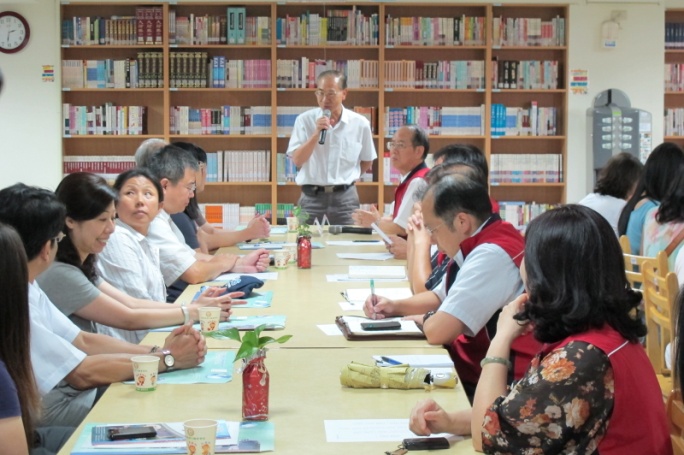 照片說明：楊瑞明校長致詞照片說明：洪董事長致歡迎詞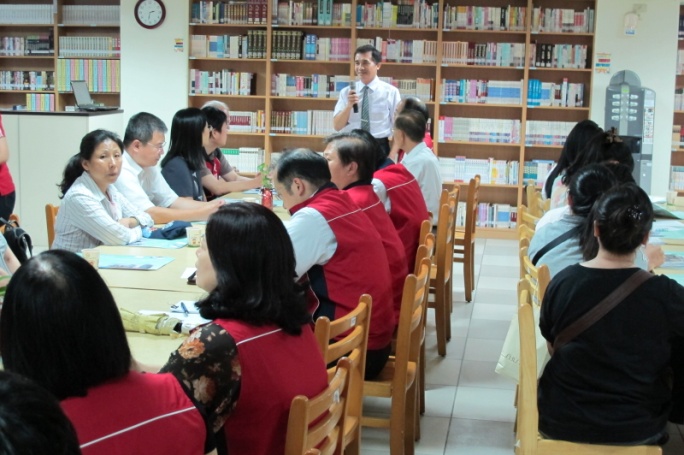 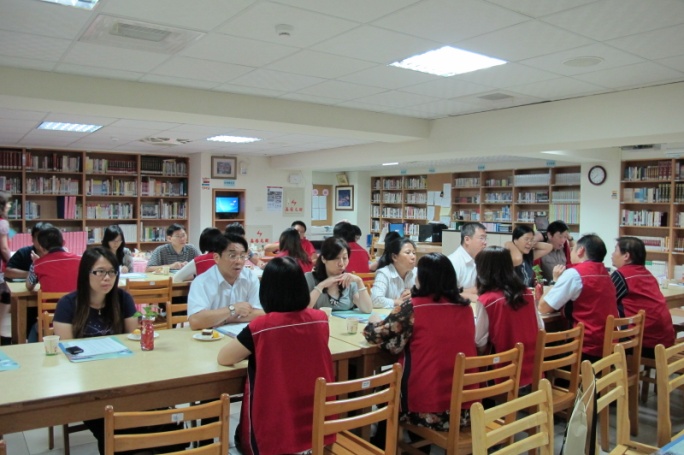 照片說明： 家長會陳會長致歡迎詞照片說明：兩校同仁經驗交流 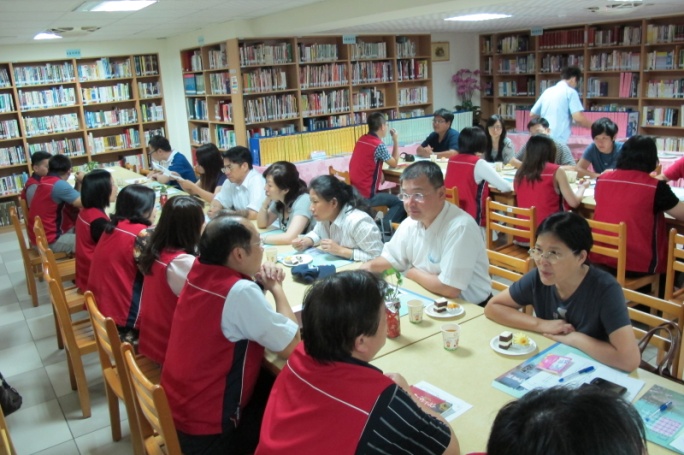 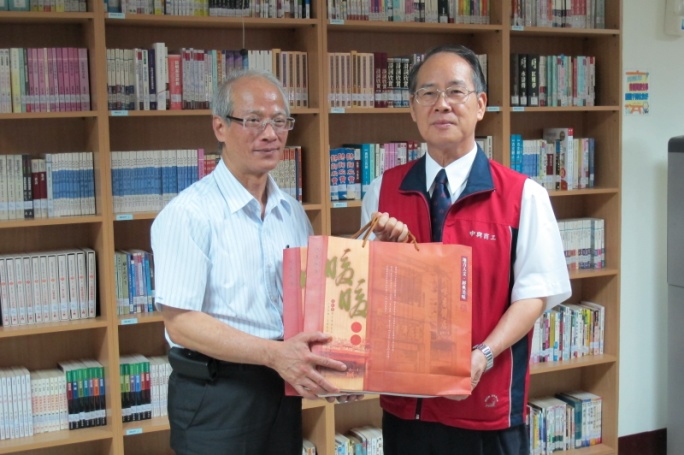 照片說明：兩校同仁經驗交流照片說明： 兩校互贈紀念品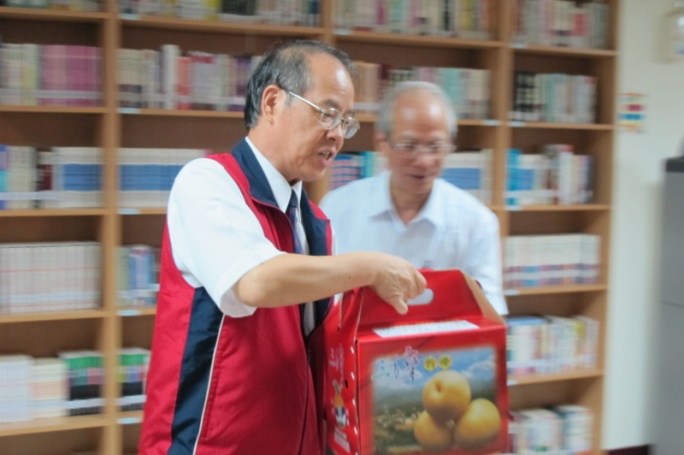 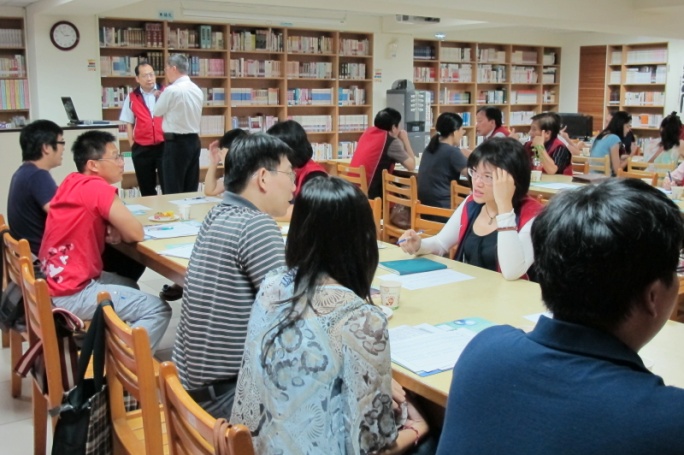 照片說明：兩校互贈紀念品照片說明：兩校同仁經驗交流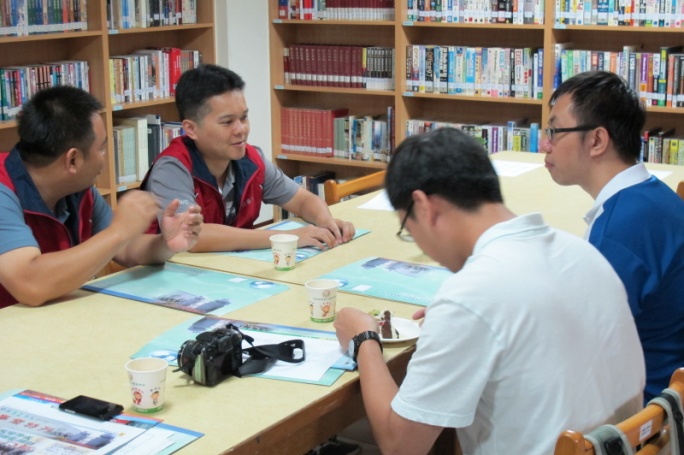 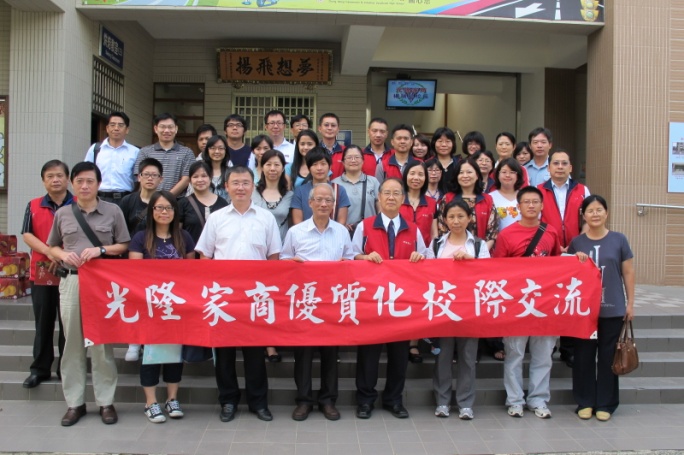 照片說明：兩校同仁經驗交流照片說明：兩校同仁合影留念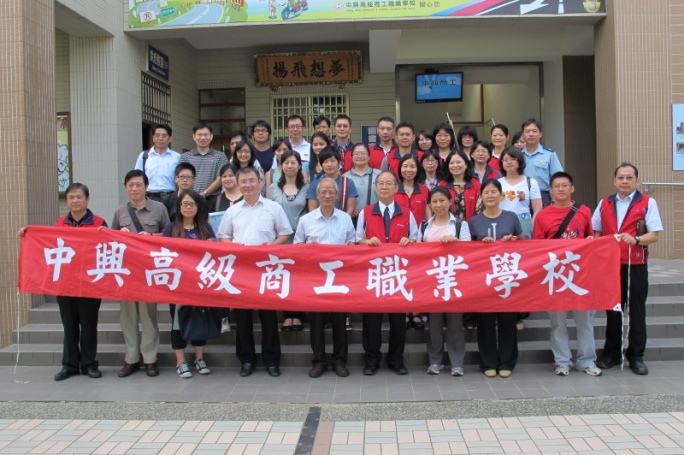 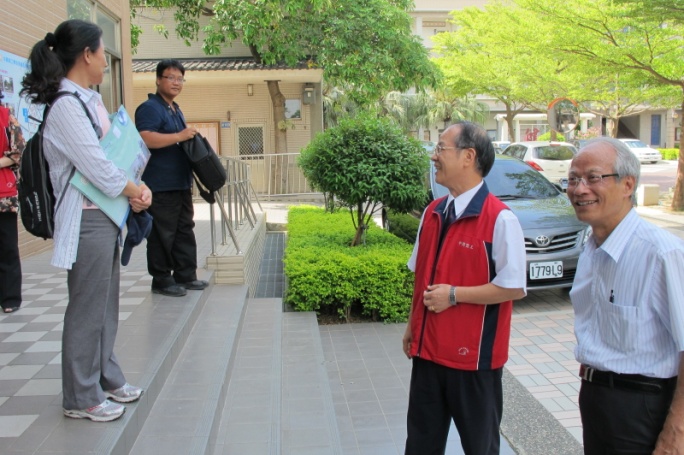 照片說明：兩校同仁合影留念照片說明：準備出發前往亞太創意技術學院